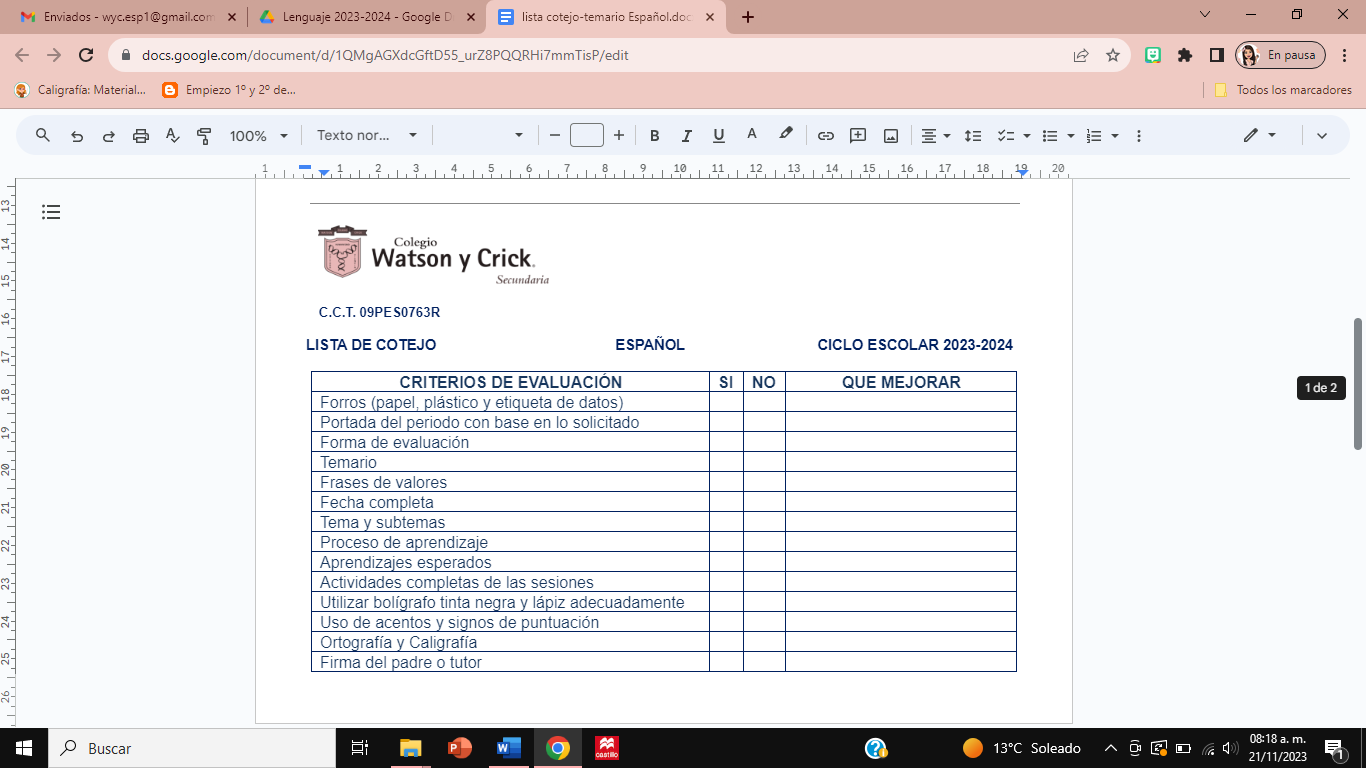                                                                         Ciclo escolar 2023-2024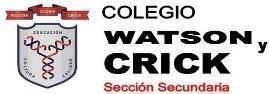                                                 Criterios de evaluación 3º Periodo                                                      Campo formativo: Lenguajes                                                                                                Resultados de aprendizaje de la asignatura: Español II                                Programa Sintético: Fase 6                                                                        Ciclo escolar 2023-2024                                                Criterios de evaluación 3º Periodo                                                      Campo formativo: Lenguajes                                                                                                Resultados de aprendizaje de la asignatura: Español II                                Programa Sintético: Fase 6                                                                        Ciclo escolar 2023-2024                                                Criterios de evaluación 3º Periodo                                                      Campo formativo: Lenguajes                                                                                                Resultados de aprendizaje de la asignatura: Español II                                Programa Sintético: Fase 6                                                                        Ciclo escolar 2023-2024                                                Criterios de evaluación 3º Periodo                                                      Campo formativo: Lenguajes                                                                                                Resultados de aprendizaje de la asignatura: Español II                                Programa Sintético: Fase 6                                                                        Ciclo escolar 2023-2024                                                Criterios de evaluación 3º Periodo                                                      Campo formativo: Lenguajes                                                                                                Resultados de aprendizaje de la asignatura: Español II                                Programa Sintético: Fase 6                                                                        Ciclo escolar 2023-2024                                                Criterios de evaluación 3º Periodo                                                      Campo formativo: Lenguajes                                                                                                Resultados de aprendizaje de la asignatura: Español II                                Programa Sintético: Fase 6Desarrollo de la evaluación Desarrollo de la evaluación Desarrollo de la evaluación Desarrollo de la evaluación Desarrollo de la evaluación Desarrollo de la evaluación Cuantitativa -Sumativa Cuantitativa -Sumativa Cualitativa - Formativa Cualitativa - Formativa Cualitativa - Formativa Porcentaje - Calificación FinalEXAMEN DE CONOCIMIENTOS40%PROYECTO DE PERIODO10%CUADERNO DE EVIDENCIAS Y ACTIVIDADES DE REFORZAMIENTO20%PARTICIPACIÓN DE LECTURA Y ARGUMENTADA10%PARTICIPACIÓN DE LECTURA Y ARGUMENTADA10%100% NOTAS.                            Indicadores: -Debes de contar con los apuntes correspondientes a cada tema que se expone en clase.-Aclarar las dudas y prepararte para reforzar los temas revisados en clase.  -Se proporcionará una guía temática con los contenidos esenciales del primer periodo, como apoyo para el estudio de los temas. -Es importante que el estudiante elabore sus estrategias de estudio.-La prueba contará con el valor de cada reactivo.-El padre de familia deberá firmar de Notificado el resultado.- El estudiante revisará el examen calificado por el docente y aclarará su puntaje obtenido de ser necesario.-La calificación es la suma de criterios de evaluación continua.Análisis de lecturas, exposiciones, investigaciones, etc. Cumplimiento de libros:EspañolCuaderno de actividadesPunto y aparte (ortografía)AntologíaLibro de lecturaCarpeta de evidenciasProyectos y actividades completas, su entrega debe ser en la fecha requerida y con los elementos solicitados.CARPETA DE EVIDENCIAS  20%El engargolado debe contar con carátula, márgenes de 2cm cada uno con tinta negra.Las actividades deberán presentarse con fecha, completas, título e ilustraciones, limpias y ordenadas.Cuaderno debidamente forrado. -Separador del periodo-Temario-Escala evaluativa-Apuntes, actividades, ejercicios completos organizados y limpios.Durante la clase se revisan las actividades y temas. Se registran los pendientes y se toman en consideración para la evaluación final. Las actividades marcadas como pendientes, incompletas o no entregadas se registrarán una sesión posterior.En caso de inasistencia justificada el alumno podrá entregar tareas o trabajos hasta 3 días después. Las tareas deberán ser entregadas en tiempo y forma, buena presentación completas, foliadas y con el título correspondiente.Indicadores:Los alumnos atenderán las indicaciones o comentarios de la profesora.La participación debe de ser activa, respetuosa y relacionada con las actividades que se lleven a cabo.Los alumnos realizarán las lecturas individuales en voz alta.Deberán de cumplir con el libro de lectura cuando se requiera.Entregar los reportes de lectura foliados. Limpios y en orden.Indicadores:Los alumnos atenderán las indicaciones o comentarios de la profesora.La participación debe de ser activa, respetuosa y relacionada con las actividades que se lleven a cabo.Los alumnos realizarán las lecturas individuales en voz alta.Deberán de cumplir con el libro de lectura cuando se requiera.Entregar los reportes de lectura foliados. Limpios y en orden.Los temas plasmados en el cuaderno deben cumplir con las siguientes características:-Fecha completa.-Frases valorativas completas.-Tema y/o subtema completo.-Utilizar bolígrafos de tinta negra y azul para tomar apuntes.- No dejar páginas o espacios en blanco.-La calificación final es en números enteros.-Las tareas son firmadas por padres de familia.- El estudiante requiere revisar constantemente las anotaciones de mejora o correcciones realizadas por la docente.Nombre del alumnoNombre del alumnoTitularProfa. Metzly Anahi Coria Gómez.TitularProfa. Metzly Anahi Coria Gómez.Firma del padre o tutorFirma del padre o tutor